LEHIGH VALLEY CONNIE MACK
OFFICIAL BASEBALL ENTRY FORM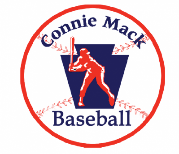 THIS IS TO CERTIFY THAT	_______________________________________________________(name of organization)WILL SPONSOR A CONNIE MACK BASEBALL TEAM IN THE PROGRAMNAME OF TEAM	_____________________________________________________________
NAME OF LEAGUE	_____________________________________________________________NAME & ADDRESS OF TEAM MANAGER:Name 	_____________________________________________________________________Street	_____________________________________________________________________City	______________________________	Zip	______________________________Phone	______________________________	Email	______________________________NAME AND ADDRESS OF TEAM BUSINESS MANAGERName 	_____________________________________________________________________Street	_____________________________________________________________________City	______________________________	Zip	______________________________Phone	______________________________	Email	______________________________SIGNATURE OF PERSON ENTERING TEAM:	______________________________
THIS ENTRY FORM MUST BE RETURNED TO:Keith Buss709 Brandywine RoadNazareth, PA 18064buss18@hotmail.com